नेपाल सरकार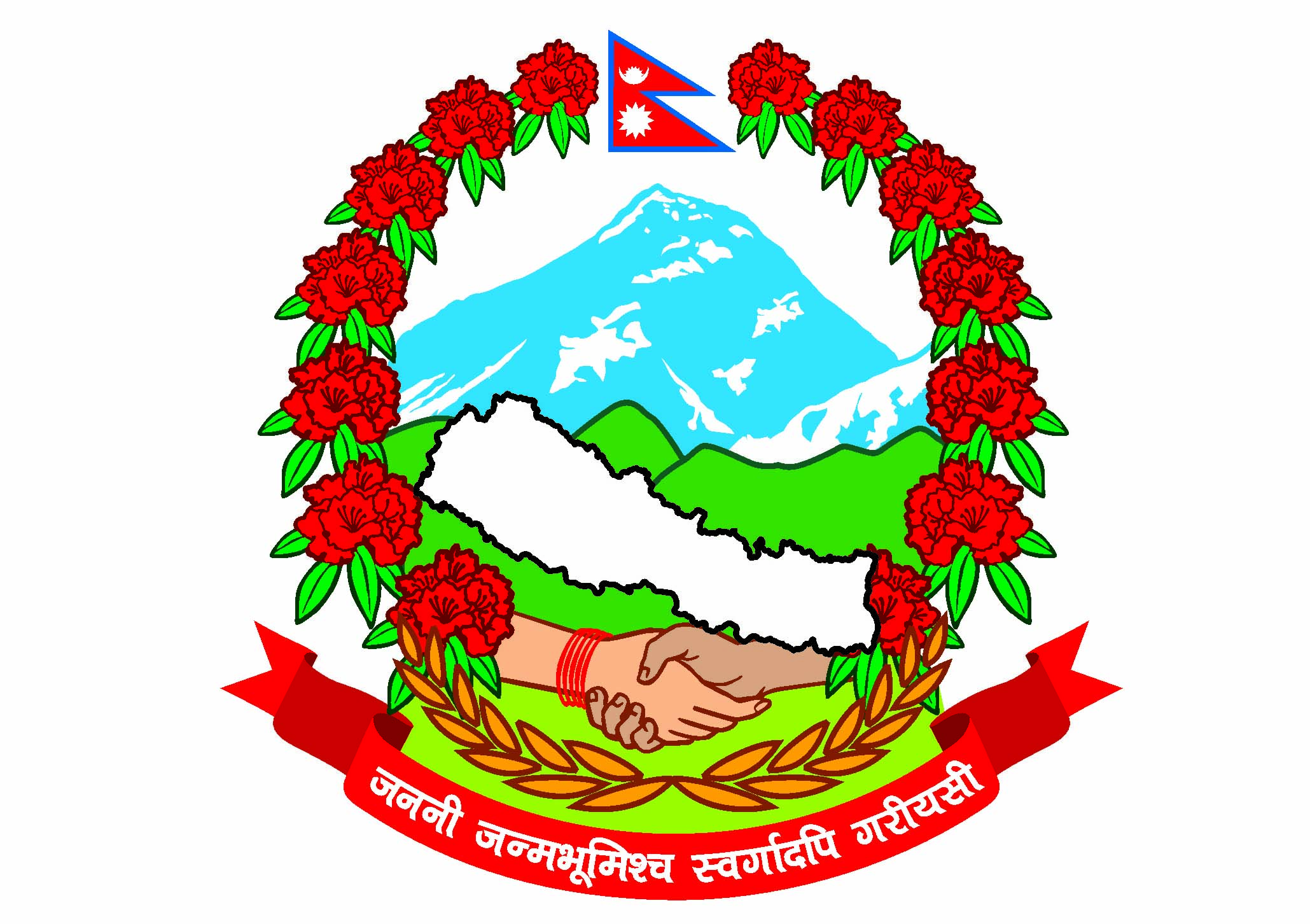 प्रधानमन्त्री तथा मन्त्रिपरिषद्को कार्यालयराजस्व अनुसन्धान विभाग हरिहरभवन, पुल्चोक, ललितपुरप्रेस विज्ञप्‍तीझुट्टा तथा नक्कली विजक प्रयोग गरी राजस्व छलि गर्ने हस्पी केयर इन्टरनेशनल (स्था.ले.नं.604857576) र श्री श्याम ट्रेडर्स (स्था.ले.नं.304140231), त्रिपुरेश्वरले राजस्व चुहावट गरेको अभियोगमा भारत स्थायी ठेगाना भई हालकाठमाडौं, बाफल बस्ने भारतीय नागरिक मुख्य व्यक्ति केशब बंशलसमेतलाई रु. ११,१९,८४,१६४।- विगो कायम गरी विगोकोदोब्बरसम्म जरिवाना र ३ वर्षसम्म कैद मागदावी लिईमिति 2076/07/२५ गते काठमाण्डौजिल्ला अदालतमा मुद्दा दर्ता गरिएको ।हस्पी केयर इन्टरनेशनल (स्था.ले.नं.604857576) र श्री श्याम ट्रेडर्स (स्था.ले.नं. 304140231) ले वस्तु तथा सेवा खरिद नै नगरी झुठ्ठा तथा नक्कली मु.अ. कर विजक मात्र खरिद गरी मूल्य अभिवृद्धि कर र आयकर समेतको राजस्व चुहावटको कसूरमा संलग्नता रहेको देखिएको । निज प्रतिवादी भारतीय नागरिक केशव बंशलले राजस्व चुहावट गरी आर्जन गरेको रकमबाट खरिद गरेको घर, जग्गा तथा सवारी साधनहरु नेपाली नागरिकहरुको नाममा दर्ता गरी भोगचलन गर्ने गरेको पाईएको । प्रतिवादीहरुले राजस्व चुहावट (अनुसन्धान तथा नियन्त्रण) ऐन, २०५२ को दफा ३ ले निषेधित एवं सोही ऐनको दफा ४ को खण्ड (क) र (ख) बमोजिम कसुर गरी मु.अ.कर तर्फ रु. ३,१२,१९,९५९।- र आयकर तर्फ रु. ८,०७,६४,२०५।- समेत गरि राजस्व चुहावट (अनुसन्धान तथा नियन्त्रण) ऐन, 2052 को दफा २(छ१) बमोजिम हुने जम्मा विगो रु. 1१,1९,84,164।- (अक्षरेपी एघार करोड उन्नाईस लाख चौरासी हजार एक सय चौसठ्ठी मात्र)) राजस्व चुहावट गरेको वारदात स्थापित हुन आएकोले राजस्व चुहावट गरेको कसुरमा हस्पी केयर इन्टरनेशनल  (स्था.ले.नं.604857576) को कारोवार गर्ने फरार मुख्य व्यक्ति केशव वंशल र फर्मका प्रोप्राईटर रामसुन्दर रायभर र श्री श्याम ट्रेडर्स (स्था.ले.नं.304140231) का प्रोप्राईटर राकेश पाण्डेय समेतलाई उल्लिखित कसुर अपराधमा राजस्व चुहावट (अनुसन्धान तथा नियन्त्रण) ऐन, 2052 को दफा २३ को उपदफा (१) र (३) वमोजिम विगो रकम रु. 1१,1९,84,164।- असुल उपर गराई विगोको दोब्बर सम्म जरिवाना गरी ३ वर्षसम्म कैद सजाय हुन माग दावी लिई काठमाण्डौ जिल्ला अदालतमा मिति २०७६।०७।२५ गते मुद्दा दर्ता गरिएको । साथै निज केशव वंशलले सम्पत्ति शुद्धीकरण सम्वन्धी कसुर समेत गरेको देखिदा आवश्यक छानविन तथा अनुसन्धान गर्न सम्पत्ति शुद्धीकरण अनुसन्धान विभागमा लेखी पठाइएको ।सूचना अधिकारीराजस्व अनुसन्धान विभाग